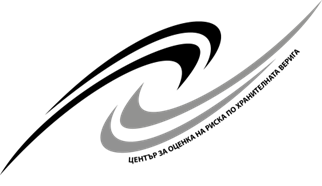 Приложение № 7(ОБРАЗЕЦ)ДЕКЛАРАЦИЯпо чл. 97, ал. 5 от ППЗОП(за обстоятелствата по чл. 54, ал. 1, т. 1, 2 и 7 от ЗОП)от участник в обществена поръчка по чл. 187 от ЗОП с предмет: „Предоставяне на комуникационни услуги за нуждите на Център за оценка на риска по хранителната верига по три самостоятелни обособени позиции: 1. Мобилни телефони услуги; 2. Стационарни телефони услуги; 3. Предоставяне на Интернет и IP свързаност”Долуподписаният /-ната/ ___________________________________________________________,  с ЕГН _____________________, в качеството си на ______________________________________ на ______________________________________, с ЕИК _____________________, със седалище и адрес на управление: _______________________________________________________________, тел./ факс __________________________________, e-mail: _________________________________ДЕКЛАРИРАМ, че:1. Не съм осъден с влязла в сила присъда / реабилитиран съм (невярното се зачертава) за: - престъпления, свързани с тероризъм, по чл. 108а от Наказателния кодекс;- престъпления, свързани с трафик на хора, по чл. 159а-159г от Наказателния кодекс;- престъпления, свързани с трудовите права на гражданите по чл. 172 от Наказателнвия кодекс;- престъпления против младежта по чл. 192а от Наказателния кодекс; - престъпление против собствеността по чл. 194 – 217 от Наказателния кодекс;- престъпление против стопанството по чл. 219 – 252 от Наказателния кодекс; - престъпления против финансовата, данъчната или осигурителната система, включително изпиране на пари, по чл. 253 – 260 от Наказателния кодекс;- престъпления, свързани с подкуп по чл. 301 – 307 от Наказателния кодекс;- престъпления, свързани с участие в организирана престъпна група по чл. 321 и 321а от Наказателния кодекс; - престъпления, свързани със замърсяване на околната среда, по чл. 352-353е от Наказателния кодекс.2. Не съм осъден с влязла в сила присъда / реабилитиран съм (невярното се зачертава) за престъпление, аналогично на тези по т. 1, в друга държава членка или трета страна.3. Не съм в конфликт на интереси, който не може да бъде отстранен.Известна ми е отговорността по чл. 313 от Наказателния кодекс за деклариране на неверни данни. ________________ 				                                 Декларатор: ___________________ (дата на деклариране) 								      (подпис) Забележка : Декларацията се попълва от лицата, които представляват участника, съгласно чл. 40, ал. 1, във вр. с чл. 97, ал. 6 от ППЗОП.